Berufsfachschule BaselSearch results for "Englische Filme"Author / TitlePlace, Editor, YearMedientypCall number / Availability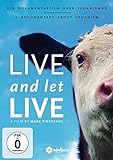 Pierschel, MarcLive And Let Live : Ein Dokumentarfilm über VeganismusO.O. : Mindjazz Pictures, 2014DVD-Sachfilm641.51available